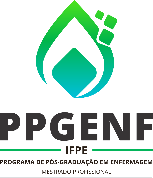 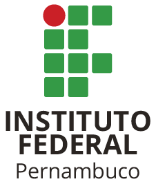 EDITAL CPES/IFPE Nº 24/2024ANEXO B – FICHA DE INSCRIÇÃODADOS DE IDENTIFICAÇÃO PESSOALDADOS DE IDENTIFICAÇÃO PESSOALDADOS DE IDENTIFICAÇÃO PESSOALDADOS DE IDENTIFICAÇÃO PESSOALDADOS DE IDENTIFICAÇÃO PESSOALDADOS DE IDENTIFICAÇÃO PESSOALDADOS DE IDENTIFICAÇÃO PESSOALDADOS DE IDENTIFICAÇÃO PESSOALDADOS DE IDENTIFICAÇÃO PESSOALDADOS DE IDENTIFICAÇÃO PESSOALDADOS DE IDENTIFICAÇÃO PESSOALDADOS DE IDENTIFICAÇÃO PESSOALDADOS DE IDENTIFICAÇÃO PESSOALDADOS DE IDENTIFICAÇÃO PESSOALDADOS DE IDENTIFICAÇÃO PESSOALDADOS DE IDENTIFICAÇÃO PESSOALNome completoNome completoNome completoNome completoNome completoNome completoNome completoNome completoNome completoNome completoNome completoNome completoNome completoNome completoNome completoNome completoNome social (opcional)Nome social (opcional)Nome social (opcional)Nome social (opcional)Nome social (opcional)Nome social (opcional)Nome social (opcional)Nome social (opcional)Nome social (opcional)Nome social (opcional)Nome social (opcional)Nome social (opcional)Nome social (opcional)Nome social (opcional)Nome social (opcional)Nome social (opcional)CPFCPFCPFCPFData de nascimentoData de nascimento___/___/________/___/_____RGRGRGRGÓrgão emissorÓrgão emissorData de expediçãoData de expediçãoData de expedição___/___/________/___/_____Nome da mãeNome da mãeNome da mãeNome da mãeNome da mãeNome da mãeNome da mãeNome da mãeNome da mãeNome da mãeNome da mãeNome da mãeNome da mãeNome da mãeNome da mãeNome da mãeCEPCEPCEPEndereçoEndereçoEndereçoEndereçoEndereçoEndereçoEndereçoEndereçoEndereçoEndereçoEndereçoNºComplementoBairroBairroBairroBairroBairroCidadeCidadeEstadoTelefoneTelefoneTelefoneTelefoneTelefoneTelefoneEmail pessoalEmail pessoalEmail pessoalEmail pessoalEmail pessoalEmail pessoalEmail pessoalEmail pessoal(     )(     )(     )(     )(     )(     )DADOS DE IDENTIFICAÇÃO PROFISSIONALDADOS DE IDENTIFICAÇÃO PROFISSIONALDADOS DE IDENTIFICAÇÃO PROFISSIONALDADOS DE IDENTIFICAÇÃO PROFISSIONALDADOS DE IDENTIFICAÇÃO PROFISSIONALDADOS DE IDENTIFICAÇÃO PROFISSIONALDADOS DE IDENTIFICAÇÃO PROFISSIONALDADOS DE IDENTIFICAÇÃO PROFISSIONALDADOS DE IDENTIFICAÇÃO PROFISSIONALDADOS DE IDENTIFICAÇÃO PROFISSIONALInstituição de atuação profissional como enfermeiro/aInstituição de atuação profissional como enfermeiro/aInstituição de atuação profissional como enfermeiro/aInstituição de atuação profissional como enfermeiro/aInstituição de atuação profissional como enfermeiro/aInstituição de atuação profissional como enfermeiro/aInstituição de atuação profissional como enfermeiro/aInstituição de atuação profissional como enfermeiro/aInstituição de atuação profissional como enfermeiro/aInstituição de atuação profissional como enfermeiro/aEndereço profissional atualEndereço profissional atualEndereço profissional atualEndereço profissional atualEndereço profissional atualEndereço profissional atualEndereço profissional atualEndereço profissional atualEndereço profissional atualEndereço profissional atualNºComplementoBairroCidadeEstadoEstadoTelefone Telefone Telefone Atuação (assistência, ensino ou gestão)Atuação (assistência, ensino ou gestão)Tempo de atuação na instituiçãoTempo de atuação na instituiçãoTempo de atuação na instituição(     )(     )(     )OPÇÃO DE VAGA (assinale com X)OPÇÃO DE VAGA (assinale com X)OPÇÃO DE VAGA (assinale com X)Ampla Concorrência (AC)Ampla Concorrência (AC)Preto, Parto, Indígena ou Quilombola (PPIQ)Preto, Parto, Indígena ou Quilombola (PPIQ)Pessoa com Deficiência (PCD)Pessoa com Deficiência (PCD)SE, PESSOA COM DEFICIÊNCIASE, PESSOA COM DEFICIÊNCIASE, PESSOA COM DEFICIÊNCIASE, PESSOA COM DEFICIÊNCIASE, PESSOA COM DEFICIÊNCIASE, PESSOA COM DEFICIÊNCIASE, PESSOA COM DEFICIÊNCIAQual a deficiência?Qual a deficiência?Qual a deficiência?Qual a deficiência?Qual a deficiência?Qual a deficiência?Qual a deficiência?Necessita de condições específicas para se submeter às etapas presenciais previstas no Edital?Necessita de condições específicas para se submeter às etapas presenciais previstas no Edital?Necessita de condições específicas para se submeter às etapas presenciais previstas no Edital?Necessita de condições específicas para se submeter às etapas presenciais previstas no Edital?Necessita de condições específicas para se submeter às etapas presenciais previstas no Edital?Necessita de condições específicas para se submeter às etapas presenciais previstas no Edital?Necessita de condições específicas para se submeter às etapas presenciais previstas no Edital?SimNãoNãoNãoNãoSe sim, explicite, de forma clara e objetiva, quais são as condições específicas solicitadasSe sim, explicite, de forma clara e objetiva, quais são as condições específicas solicitadasSe sim, explicite, de forma clara e objetiva, quais são as condições específicas solicitadasSe sim, explicite, de forma clara e objetiva, quais são as condições específicas solicitadasSe sim, explicite, de forma clara e objetiva, quais são as condições específicas solicitadasSe sim, explicite, de forma clara e objetiva, quais são as condições específicas solicitadasSe sim, explicite, de forma clara e objetiva, quais são as condições específicas solicitadasINDIQUE DUAS OPÇÕES DE INTERESSE EM PROVÁVEL ORIENTADOR(A) (assinale com X)INDIQUE DUAS OPÇÕES DE INTERESSE EM PROVÁVEL ORIENTADOR(A) (assinale com X)INDIQUE DUAS OPÇÕES DE INTERESSE EM PROVÁVEL ORIENTADOR(A) (assinale com X)INDIQUE DUAS OPÇÕES DE INTERESSE EM PROVÁVEL ORIENTADOR(A) (assinale com X)INDIQUE DUAS OPÇÕES DE INTERESSE EM PROVÁVEL ORIENTADOR(A) (assinale com X)INDIQUE DUAS OPÇÕES DE INTERESSE EM PROVÁVEL ORIENTADOR(A) (assinale com X)INDIQUE DUAS OPÇÕES DE INTERESSE EM PROVÁVEL ORIENTADOR(A) (assinale com X)PRIMEIRA OPÇÃO (assinale uma opção)PRIMEIRA OPÇÃO (assinale uma opção)PRIMEIRA OPÇÃO (assinale uma opção)PRIMEIRA OPÇÃO (assinale uma opção)SEGUNDA OPÇÃO (assinale uma opção)SEGUNDA OPÇÃO (assinale uma opção)Dra. Ana Carla Silva AlexandreDra. Ana Carla Silva AlexandreDra. Ana Carla Silva AlexandreDra. Ana Carla Silva AlexandreDra. Ana Luiza Paula de Aguiar LélisDra. Ana Luiza Paula de Aguiar LélisDra. Ana Luiza Paula de Aguiar LélisDra. Ana Luiza Paula de Aguiar LélisDra. Camilla Maria Ferreira de Aquino Dra. Camilla Maria Ferreira de Aquino Dra. Camilla Maria Ferreira de Aquino Dra. Camilla Maria Ferreira de AquinoDra. Cynthia Roberta Dias Torres SilvaDra. Cynthia Roberta Dias Torres SilvaDra. Cynthia Roberta Dias Torres SilvaDra. Cynthia Roberta Dias Torres SilvaDr. Guilherme Guarino de Moura SáDr. Guilherme Guarino de Moura SáDr. Guilherme Guarino de Moura SáDr. Guilherme Guarino de Moura SáDra. Iris Nayara da Conceição S. InteraminenseDra. Iris Nayara da Conceição S. InteraminenseDra. Iris Nayara da Conceição S. InteraminenseDra. Iris Nayara da Conceição S. InteraminenseDra. Ivanise Brito da Silva Dra. Ivanise Brito da Silva Dra. Ivanise Brito da Silva Dra. Ivanise Brito da Silva Dra. Juliana de Castro Nunes PereiraDra. Juliana de Castro Nunes PereiraDra. Juliana de Castro Nunes PereiraDra. Juliana de Castro Nunes PereiraDra. Luciana Uchôa BarbosaDra. Luciana Uchôa BarbosaDra. Luciana Uchôa BarbosaDra. Luciana Uchôa BarbosaDra. Michelline Santos de FrançaDra. Michelline Santos de FrançaDra. Michelline Santos de FrançaDra. Michelline Santos de FrançaDr. Nelson Miguel Galindo NetoDr. Nelson Miguel Galindo NetoDr. Nelson Miguel Galindo NetoDr. Nelson Miguel Galindo NetoDra. Sayane Marlla Silva Leite MontenegroDra. Sayane Marlla Silva Leite MontenegroDra. Sayane Marlla Silva Leite MontenegroDra. Sayane Marlla Silva Leite MontenegroDra. Silvana Cavalcanti dos SantosDra. Silvana Cavalcanti dos SantosDra. Silvana Cavalcanti dos SantosDra. Silvana Cavalcanti dos SantosDra. Sílvia Elizabeth Gomes de MedeirosDra. Sílvia Elizabeth Gomes de MedeirosDra. Sílvia Elizabeth Gomes de MedeirosDra. Sílvia Elizabeth Gomes de MedeirosDECLARAÇÃO DE CIÊNCIA E ASSINATURADECLARAÇÃO DE CIÊNCIA E ASSINATURADECLARAÇÃO DE CIÊNCIA E ASSINATURADECLARAÇÃO DE CIÊNCIA E ASSINATURADECLARAÇÃO DE CIÊNCIA E ASSINATURADeclaro estar de acordo com todas as normas do presente Edital de inscrição, seleção e matrícula no Curso de Mestrado Profissional em Enfermagem do Programa de Pós-Graduação em Enfermagem (PPGENF) do IFPE, campus Pesqueira, e aceito submeter-me a elas.Declaro estar de acordo com todas as normas do presente Edital de inscrição, seleção e matrícula no Curso de Mestrado Profissional em Enfermagem do Programa de Pós-Graduação em Enfermagem (PPGENF) do IFPE, campus Pesqueira, e aceito submeter-me a elas.Declaro estar de acordo com todas as normas do presente Edital de inscrição, seleção e matrícula no Curso de Mestrado Profissional em Enfermagem do Programa de Pós-Graduação em Enfermagem (PPGENF) do IFPE, campus Pesqueira, e aceito submeter-me a elas.Declaro estar de acordo com todas as normas do presente Edital de inscrição, seleção e matrícula no Curso de Mestrado Profissional em Enfermagem do Programa de Pós-Graduação em Enfermagem (PPGENF) do IFPE, campus Pesqueira, e aceito submeter-me a elas.Declaro estar de acordo com todas as normas do presente Edital de inscrição, seleção e matrícula no Curso de Mestrado Profissional em Enfermagem do Programa de Pós-Graduação em Enfermagem (PPGENF) do IFPE, campus Pesqueira, e aceito submeter-me a elas.___/___/______LocalDataAssinatura